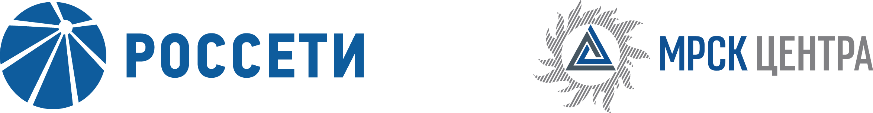 ПРОТОКОЛзаседания Комитета по технологическому присоединению к электрическим сетям при Совете директоров ПАО «МРСК Центра» (в форме заочного голосования)«15» августа 2016 года	г. Москва	№ 09/16Форма проведения: заочное голосование.Всего членов Комитета по технологическому присоединению к электрическим сетям при Совете директоров ПАО «МРСК Центра»: 6 человек.Приняли участие в голосовании: Шевчук А.В., Кабанова Е.В., Корнеев А.Ю., Масалева И.Б., Половнев И.Г.Не предоставили опросные листы: Шарапов С.Н.Кворум: имеется.Дата составления протокола: 15.08.2016.ПОВЕСТКА ДНЯ:О предварительном рассмотрении отчета Генерального директора Общества «О текущей ситуации в деятельности Общества по технологическому присоединению потребителей к электрическим сетям в 1 полугодии 2016 года».Вопрос 1. О предварительном рассмотрении отчета Генерального директора Общества «О текущей ситуации в деятельности Общества по технологическому присоединению потребителей к электрическим сетям в 1 полугодии 2016 года».Решение:Рекомендовать Совету директоров Общества принять к сведению отчет Генерального директора Общества «О текущей ситуации в деятельности Общества по технологическому присоединению потребителей к электрическим сетям в 1 полугодии 2016 года» в соответствии с Приложением № 1 к настоящему решению Комитета по технологическому присоединению к электрическим сетям.Итоги голосования:Шевчук Александр Викторович	- «за»Кабанова Евгения Валерьевна	- «за»Корнеев Александр Юрьевич	- «за»Масалева Ирина Борисовна	- «за»Половнев Игорь Георгиевич	- «за»Итого:Решение принято.Приложение: Отчет Генерального директора Общества «О текущей ситуации в деятельности Общества по технологическому присоединению потребителей к электрическим сетям в 1 полугодии 2016 года» (Приложение № 1).Председатель Комитета по технологическомуприсоединению к электрическим сетям						А.В. ШевчукСекретарь Комитета по технологическомуприсоединению к электрическим сетям				      		С.В. Лапинская«ЗА»-  «5»«ПРОТИВ»-  «0»«ВОЗДЕРЖАЛИСЬ»-  «0»